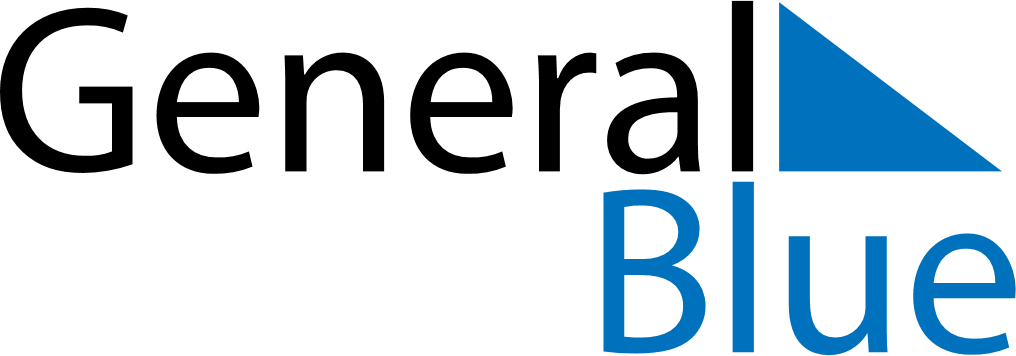 October 2024October 2024October 2024October 2024October 2024October 2024Mullsjoe, Joenkoeping, SwedenMullsjoe, Joenkoeping, SwedenMullsjoe, Joenkoeping, SwedenMullsjoe, Joenkoeping, SwedenMullsjoe, Joenkoeping, SwedenMullsjoe, Joenkoeping, SwedenSunday Monday Tuesday Wednesday Thursday Friday Saturday 1 2 3 4 5 Sunrise: 7:08 AM Sunset: 6:39 PM Daylight: 11 hours and 30 minutes. Sunrise: 7:11 AM Sunset: 6:36 PM Daylight: 11 hours and 25 minutes. Sunrise: 7:13 AM Sunset: 6:33 PM Daylight: 11 hours and 20 minutes. Sunrise: 7:15 AM Sunset: 6:30 PM Daylight: 11 hours and 15 minutes. Sunrise: 7:17 AM Sunset: 6:28 PM Daylight: 11 hours and 10 minutes. 6 7 8 9 10 11 12 Sunrise: 7:19 AM Sunset: 6:25 PM Daylight: 11 hours and 5 minutes. Sunrise: 7:21 AM Sunset: 6:22 PM Daylight: 11 hours and 0 minutes. Sunrise: 7:24 AM Sunset: 6:19 PM Daylight: 10 hours and 55 minutes. Sunrise: 7:26 AM Sunset: 6:17 PM Daylight: 10 hours and 50 minutes. Sunrise: 7:28 AM Sunset: 6:14 PM Daylight: 10 hours and 45 minutes. Sunrise: 7:30 AM Sunset: 6:11 PM Daylight: 10 hours and 40 minutes. Sunrise: 7:33 AM Sunset: 6:08 PM Daylight: 10 hours and 35 minutes. 13 14 15 16 17 18 19 Sunrise: 7:35 AM Sunset: 6:06 PM Daylight: 10 hours and 30 minutes. Sunrise: 7:37 AM Sunset: 6:03 PM Daylight: 10 hours and 26 minutes. Sunrise: 7:39 AM Sunset: 6:00 PM Daylight: 10 hours and 21 minutes. Sunrise: 7:41 AM Sunset: 5:58 PM Daylight: 10 hours and 16 minutes. Sunrise: 7:44 AM Sunset: 5:55 PM Daylight: 10 hours and 11 minutes. Sunrise: 7:46 AM Sunset: 5:52 PM Daylight: 10 hours and 6 minutes. Sunrise: 7:48 AM Sunset: 5:50 PM Daylight: 10 hours and 1 minute. 20 21 22 23 24 25 26 Sunrise: 7:50 AM Sunset: 5:47 PM Daylight: 9 hours and 56 minutes. Sunrise: 7:53 AM Sunset: 5:44 PM Daylight: 9 hours and 51 minutes. Sunrise: 7:55 AM Sunset: 5:42 PM Daylight: 9 hours and 46 minutes. Sunrise: 7:57 AM Sunset: 5:39 PM Daylight: 9 hours and 41 minutes. Sunrise: 8:00 AM Sunset: 5:37 PM Daylight: 9 hours and 37 minutes. Sunrise: 8:02 AM Sunset: 5:34 PM Daylight: 9 hours and 32 minutes. Sunrise: 8:04 AM Sunset: 5:32 PM Daylight: 9 hours and 27 minutes. 27 28 29 30 31 Sunrise: 7:06 AM Sunset: 4:29 PM Daylight: 9 hours and 22 minutes. Sunrise: 7:09 AM Sunset: 4:27 PM Daylight: 9 hours and 17 minutes. Sunrise: 7:11 AM Sunset: 4:24 PM Daylight: 9 hours and 13 minutes. Sunrise: 7:13 AM Sunset: 4:22 PM Daylight: 9 hours and 8 minutes. Sunrise: 7:16 AM Sunset: 4:19 PM Daylight: 9 hours and 3 minutes. 